§9-1621.  Notification of proposal to accept collateral(1).   A secured party that desires to accept collateral in full or partial satisfaction of the obligation it secures shall send its proposal to:(a).  Any person from which the secured party has received, before the debtor consented to the acceptance, an authenticated notification of a claim of an interest in the collateral;  [PL 1999, c. 699, Pt. A, §2 (NEW); PL 1999, c. 699, Pt. A, §4 (AFF).](b).  Any other secured party or lienholder that, 10 days before the debtor consented to the acceptance, held a security interest in or other lien on the collateral perfected by the filing of a financing statement that:(i)  Identified the collateral;(ii)  Was indexed under the debtor's name as of that date; and(iii)  Was filed in the office or offices in which to file a financing statement against the debtor covering the collateral as of that date; and  [PL 1999, c. 699, Pt. A, §2 (NEW); PL 1999, c. 699, Pt. A, §4 (AFF).](c).  Any other secured party that, 10 days before the debtor consented to the acceptance, held a security interest in the collateral perfected by compliance with a statute, regulation or treaty described in section 9‑1311, subsection (1).  [PL 1999, c. 699, Pt. A, §2 (NEW); PL 1999, c. 699, Pt. A, §4 (AFF).][PL 1999, c. 699, Pt. A, §2 (NEW); PL 1999, c. 699, Pt. A, §4 (AFF).](2).   A secured party that desires to accept collateral in partial satisfaction of the obligation it secures shall send its proposal to any secondary obligor in addition to the persons described in subsection (1).[PL 1999, c. 699, Pt. A, §2 (NEW); PL 1999, c. 699, Pt. A, §4 (AFF).]SECTION HISTORYPL 1999, c. 699, §A2 (NEW). PL 1999, c. 699, §A4 (AFF). The State of Maine claims a copyright in its codified statutes. If you intend to republish this material, we require that you include the following disclaimer in your publication:All copyrights and other rights to statutory text are reserved by the State of Maine. The text included in this publication reflects changes made through the First Regular and First Special Session of the 131st Maine Legislature and is current through November 1. 2023
                    . The text is subject to change without notice. It is a version that has not been officially certified by the Secretary of State. Refer to the Maine Revised Statutes Annotated and supplements for certified text.
                The Office of the Revisor of Statutes also requests that you send us one copy of any statutory publication you may produce. Our goal is not to restrict publishing activity, but to keep track of who is publishing what, to identify any needless duplication and to preserve the State's copyright rights.PLEASE NOTE: The Revisor's Office cannot perform research for or provide legal advice or interpretation of Maine law to the public. If you need legal assistance, please contact a qualified attorney.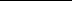 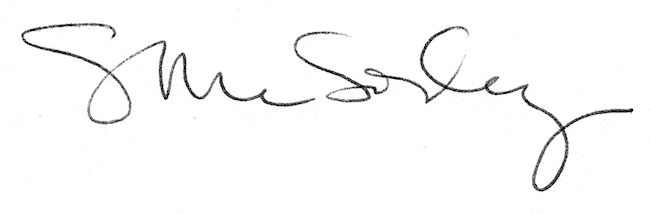 